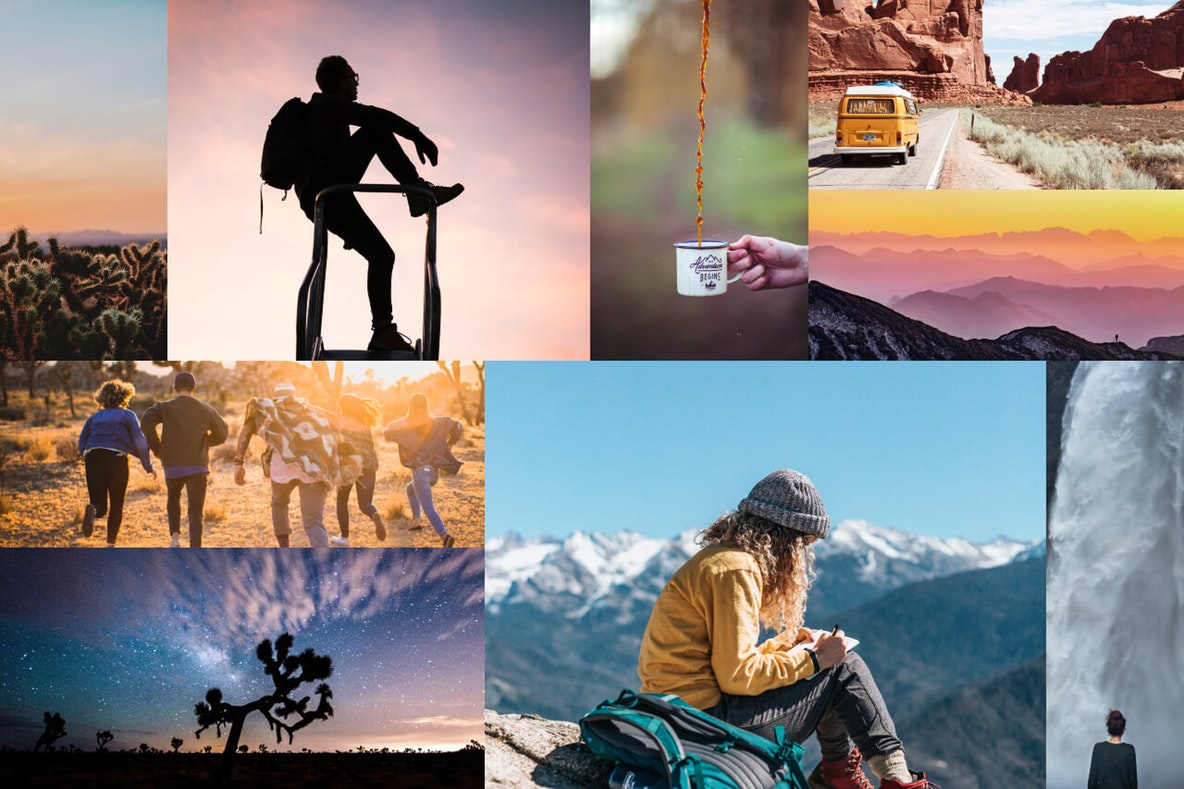 Programmder Oberstufe 1. Halbjahr2022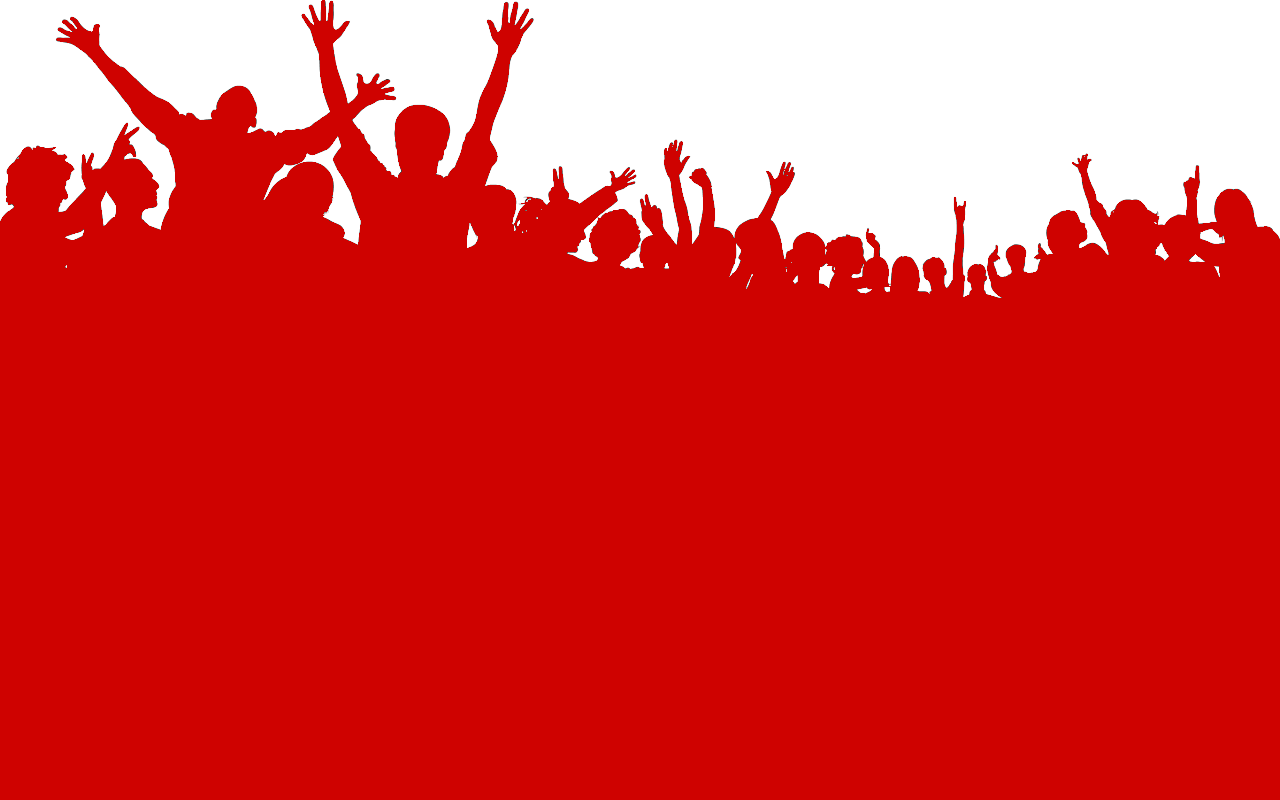 Liebe Schülerin, lieber Schüler, liebe ElternIn der 1. - 3. Real/Sek und Bez. findet der kath. Religionsunterricht ausserhalb der Schulzeit statt. Aus verschiedenen Themen könnt ihr zwei auswählen. Das Oberstufenprogramm will euch anregen, über eure alltäglichen Erfahrungen nachzudenken und dem christlichen Glauben auf die Spur zu kommen. In diesem Halbjahr bieten wir euch wieder Themen in Baden an. Das heisst, ihr müsst aufpassen, wo ihr euch anmeldet, wo der Treffpunkt ist. 2 Projekte sind obligatorisch, die Wahl eines 3. Themas ist freiwillig. 12 Themen sollten mindestens bis Ende Schulzeit besucht werden, damit ihr in die eigentliche Firmvorbereitung gehen könnt. Fehlzeiten im Oberstufenprogramm müssen beim Firmkurs nachgeholt werden.Ein Thema wird in 2 Abenden oder einem Halbtag behandelt. Bitte seid pünktlich.Hinweis: Bei zu geringer Anmeldezahl findet ein Kurs nicht statt.Die Anmeldung ist erforderlich und verbindlich.Nichtangemeldete werden wieder nach Hause geschickt. Sollte trotzdem ein Termin verschoben werden müssen, meldet euch bitte bei Gabi Pollinger per E-Mail oder über Mobil.Die Teilnehmerzahlen sind begrenzt, so dass ihr ev. auf eure 3. Wahl umgebucht werdet. Wir melden uns bei euch in dem Fall. Anmeldeschluss ist der 28. Februar 2022 mit Unterschrift auch der Eltern. Wir hoffen, dass ihr Freude an unseren Angeboten habt und wünschen uns eine gute Zusammenarbeit.Wir freuen uns auf euch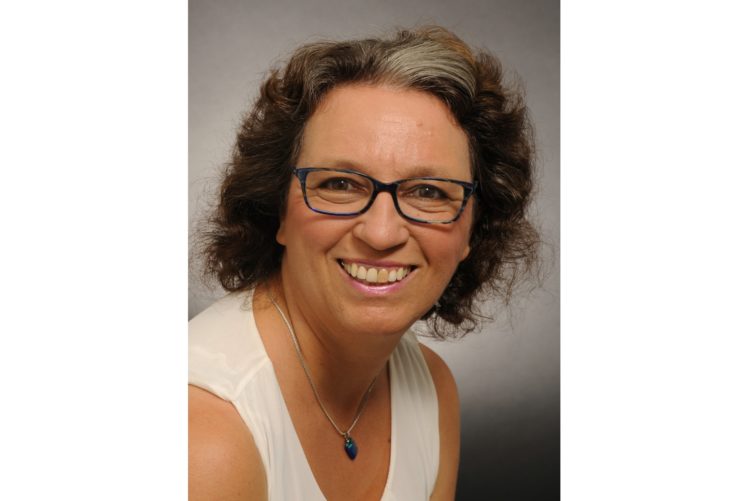 Gabi Pollinger pollinger@pfarrei-neuenhof.ch 056 416 00 94Kath. Kirchgemeinde Baden-Ennetbaden und das Team von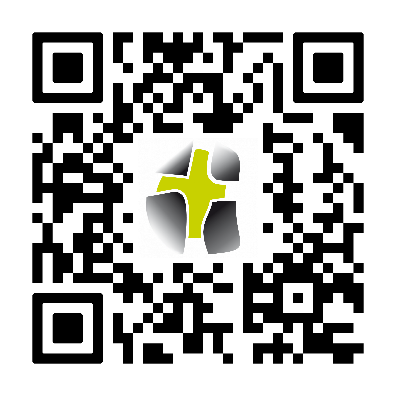 «Zäme underwägs»Adresse: Kirchplatz 15, 5400 Baden(nicht die Kirche beim Bahnhof!)Suche oder Sucht?Das Projekt setzt sich aus zwei verschiedenen Inhalten zusammen.Teil I:  Sekten und Occultismus – Mi 3. März von 18 bis 20 UhrBerühmte Stars wie Madonna, Tom Cruise, John Travolta und viele mehr, gehören Sekten an.Immer wieder werden wir auch an unseren Wohnorten von Sektenangehörigen angesprochen.Wie erkennen wir, dass diese einer Sekte angehören? Worauf müssen wir achten? Was sind Merkmale der grossen Sekten? Was ist an ihnen so gefährlich?Herr Georg Schmid von der Evangelischen Informationsstelle «Kirchen – Sekten – Religionen» weiss Antworten auf unsere Fragen.         Teil II: Voll ist out – Mi 6. April, 18.15 bis 20 UhrWir begegnen einer Fachperson Gesundheit von einer Zürcher Notfallklinik. Sie erzählt uns über Arbeit und gibt uns Einblick in ihren Berufsalltag. Vor allem aber hören wir von ihr, wie viele ganz junge Menschen schon ihr Leben wegen Alkohol oder Drogen aufs Spiel setzen.     Daten:  Mittwoch, 9.  März & 6. AprilWir treffen uns jeweils um 18 Uhr bei der kath. Kirche in BadenAnmeldung unbedingt erforderlich. Nichtangemeldete werden wieder nach Hause geschickt.Fastenzeit, Zeit für michDie Fastenzeit ist traditionell eine Zeit, in der Menschen sich auf das Leben und sich selbst besinnen. Wir werden an diesem Tag über uns und unser eigenes Leben nachdenken. Wir haben Zeit, die Seele baumeln zu lassen und uns um unser Seelenwohl zu kümmern.Daten:	Gruppe 1: Sonntag, 20. März, 13 – 17 UhrGruppe 2: Sonntag. 27. März, 12 – 16 UhrWir treffen uns jeweils beim PfarreiheimAnmeldung unbedingt erforderlich. Nichtangemeldete werden wieder nach Hause geschickt. OsterworkshopWarum feiern wir Ostern? Mitgestaltung des Kreuzweges am KarfreitagEs gibt viele Bräuche vor und zu Ostern. Was bedeuten sie? Wir werden uns dem einen und anderen Brauch etwas näher anschauen und uns mit dem Tod Jesu und seiner Bedeutung für uns auseinandersetzen.Datum:Dienstag, 12. April um 18 Uhr im Pfarreiheim und Freitag, 15. April um 10.30 Uhr im Pfarreiheim -> Achtung FerienAnmeldung unbedingt erforderlich. Nichtangemeldete werden wieder nach Hause geschickt.Just for GirlsJust for Girls ist ein Morgen nur für Mädels. Eine Ärztin, eine Kosmetikfachfrau und eine Karatelehrerin sind unsere Gäste an diesem Morgen. Mit ihnen machenwir uns Gedanken über Veränderungen im Körper vom Mädchen zur jungen Frau, was bedeutet Schönheit und schön sein und auch hier ein paar Selbst-verteidigungstipps für Frauen.Daten:	 Samstag, 7. Mai, 10 – 14 UhrWir treffen uns in Baden bei der kath. KircheAnmeldung unbedingt erforderlich. Nichtangemeldete werden wieder nach Hause geschickt.JesusWer war dieser Mann?Was sagt uns seine Botschaft heute?An diesen Abenden wollen wir uns mit Fragen rund um Jesus beschäftigen und den Mann der Bibel etwas genauer unter die Lupe nehmen. Vielleicht werden wir auch die eine oder andere Überraschung entdecken?Daten: Gruppe 1:  Montag, 2. Mai und 9. MaiGruppe 2: Mittwoch, 4. Mai und 11. MaiWir treffen uns jeweils um 18 Uhr beim PfarreiheimAnmeldung unbedingt erforderlich. Nichtangemeldete werden wieder nach Hause geschickt.KinoGemeinsam schauen wir einen spannenden Film, der uns wichtige Lebensaspekte vor Augen führt.Daten: Freitag, 20. Mai, 18 bis 21 Uhr Wir treffen uns um 18 Uhr in Baden bei der kath. KircheAnmeldung unbedingt erforderlich. Nichtangemeldete werden wieder nach Hause geschickt.ICH – DU – WIRFreundschaft und LiebeWas macht eine Freundschaft so wertvoll? Was ist der Unterschied zwischen Freundschaft und Liebe? Wie lebt man Beziehung und Partnerschaft, ohne dabei sich selbst zu verlieren?Daten: Gruppe 1: Mittwoch, 1. und 8. JuniGruppe 2: Donnerstag, 2. und 9. JuniWir treffen uns jeweils um 18 Uhr beim PfarreiheimAnmeldung unbedingt erforderlich. Nichtangemeldete werden wieder nach Hause geschickt. SymboleUnser ganzes Leben ist voller Symbole, denken wir nur an Herz oder Smiley.Auch in unserem Glauben gibt es viele Symbole sowie Symbolhandlungen.In diesem Projekt werden wir uns mit alten bekannten Symbolen, wie das Kreuz auseinandersetzen, aber auch viele neue und unbekannte Symbole kennenlernen.Daten:  Gruppe1: Montag, 20. und 27. Juni	Gruppe 2: Mittwoch, 22. und 29. JuniWir treffen uns jeweils um 18 Uhr beim PfarreiheimAnmeldung unbedingt erforderlich. Nichtangemeldete werden wieder nach Hause geschickt.Anmeldung (bzw. Abmeldung) für das katholische Oberstufenprogramm bis 28. Februar 2022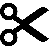 Name & Vorname:	Klasse:	Natelnummer:	Natelnummer Erziehungsber.: ______________________Ich nehme an folgenden 2 Themen teil:1.	Gruppe 1□   2□2.	Gruppe 1□   2□Gerne würde ich noch dieses Thema besuchen:		Gruppe 1□   2□Ich habe ein…	GA □		Halbtax □		Nichts □□ Ich melde mich vom Oberstufenprogramm für dieses Halbjahr ab.Unterschrift Schüler/in und eines Elternteiles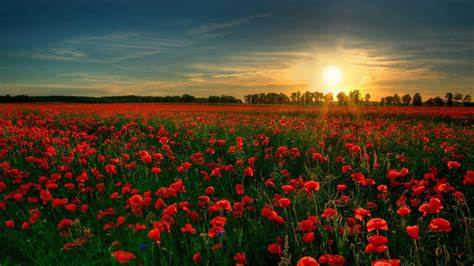 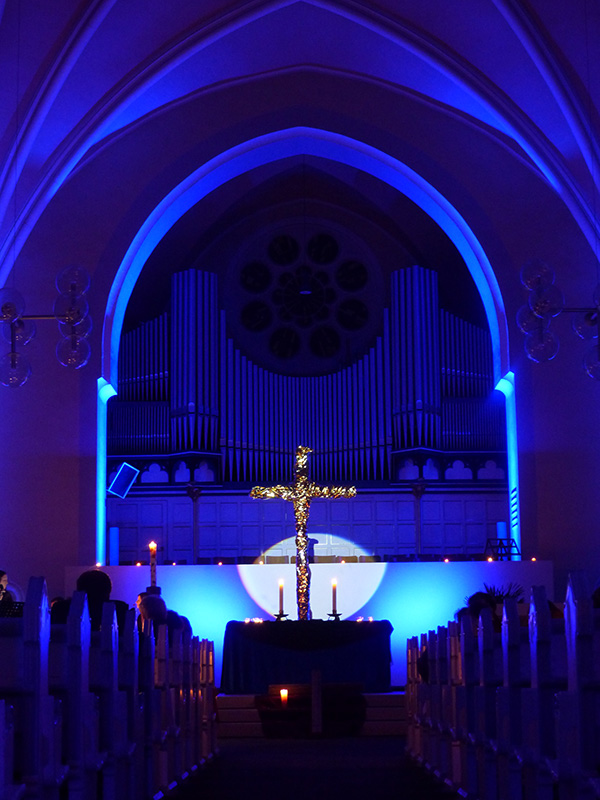 